         Shaheed Benazir Bhutto Women University PeshawarRoom Location for Entry Test Candidates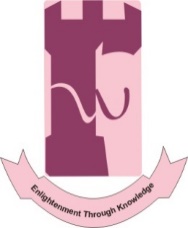 S.NoProgramme/ DisciplineDate & TimeVenue1. BS English LiteratureFriday, 21st October 2022 at 10.00 AMBlock 2Department of English and Literature2nd Floor Room 5,6 ,7,83rd Floor Room 1,2,3  2.BS Computer ScienceFriday, 21st October 2022 at 10.00 AMBlock 3Department of Computer Science2nd Floor:MSc Room 1,MSc Room 23.BS Art & DesignFriday, 21st October 2022 at 10.00 AMBlock 6Department of Art & DesignTop Floor Art & Design Hall4.BBAFriday, 21st October 2022 at 10.00 AMBlock 1Department of Management Sciences2nd Floor: Room 1,2